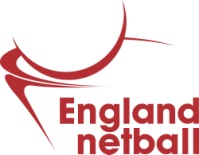 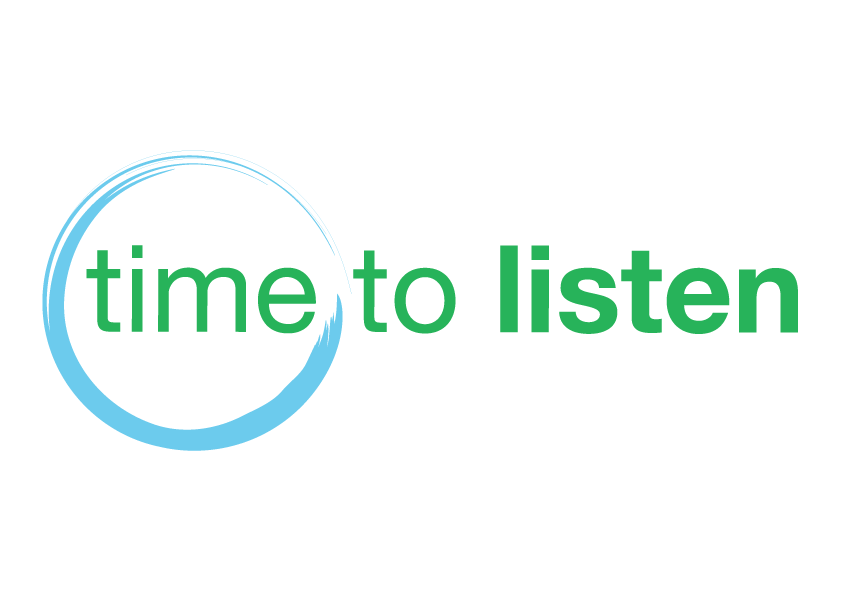 TIME TO LISTEN WORKSHOPBooking FormPlease complete the requested information below in FULL on this form and return to: eastmidlands@englandnetball.co.uk*Please note: if you are not a Club Safeguarding Officer or NDO, there is a small charge of £30 for attendance at TTL. EN funds CSOs to attend TTL in support of the CSO mandatory training. Thank you for completing the above details. Please return your Booking Form to: eastmidlands@englandnetball.co.ukConfirmation details will be sent ahead of the course taking placeWorkshop NameTime to ListenVenueLoughborough UniversityDate28th Jan 2015Time6-9pmDelegate NameLandline Tel NoMobile NoEmail AddressPostal AddressEN Affiliation NoEmergency Contact NameEmergency Contact Tel NoMedical InformationNetball Club NameRole at Club*Club Affiliation NoClub RegionEast MidlandsClub CAPS statusWorking towards    Bronze 	Silver 	Gold I have attended a Safeguarding & Protecting Children or equivalent course in the pastYes			*No	* You will need to attend this prior to TTL- please advise date of course booked on* You will need to attend this prior to TTL- please advise date of course booked onI agree that England Netball can use the above details to register me on this Time to Listen workshop, monitor attendance and validity for CAPS purposes, and ensure adequate safeguarding training is provided.  